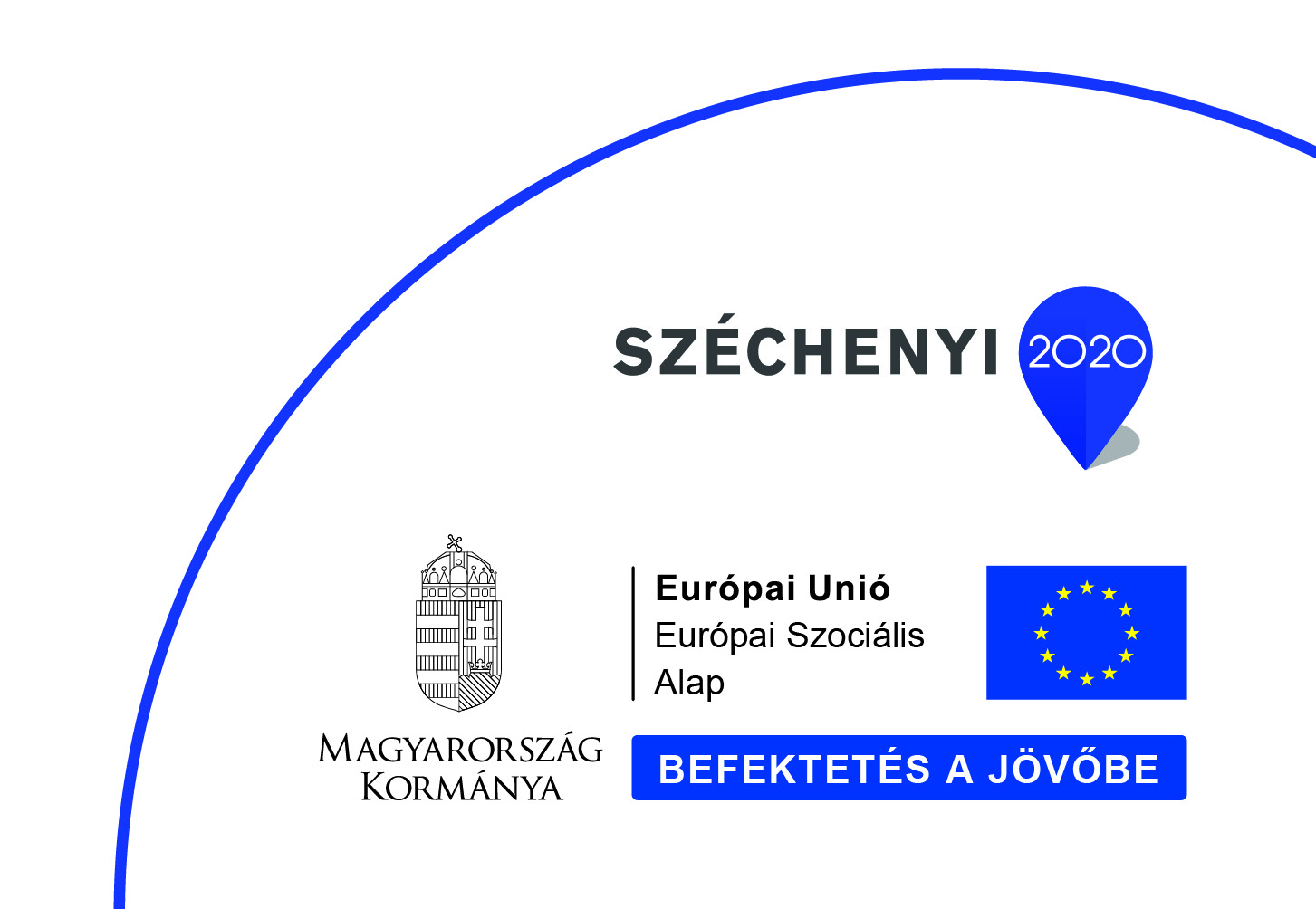 Önkormányzati épületek energetikai korszerűsítése Csengődön című projektKedvezményezett neve: Csengőd Község ÖnkormányzataProjekt címe: Önkormányzati épületek energetikai korszerűsítése CsengődönSzerződött támogatás összege:106 671 086.- FtTámogatás mértéke (%): 100Projekt tartalmának bemutatása:A projekt 3 közintézmény energetikai korszerűsítését, az érintett épületek energiatakarékos és költséghatékony működtetésének megvalósítását célozzák meg. Csengőd Község Önkormányzata tulajdonában álló orvosi rendelő (6222 Csengőd, Dózsa György utca 65., Csengőd 2/2. hrsz.), sportcsarnok (6222 Csengőd, Béke tér 2-4., Csengőd 33/1.) és szociális intézmény (6222 Csengőd, Dózsa György utca 22., Csengőd 61*9. hrsz.) energetikai korszerűsítésére kerül sor. szigetelésére és nyílászáróinak cseréjére kerül sor.A korszerűsítés során elsődlegesen az épület hőmegtartó képességét szükséges javítani, ezután az egyes energiatermelő egységek cseréjével lesz az hatékonyabbá téve.Az orvosi rendelő homlokzata 16 cm, a lapos tetője 20 cm szigeteléssel lesz ellátva és nyílászárók cseréje történik meg. A sportcsarnok homlokzata 16 cm, a zárófödémet és lapostetője 20 cm vastag szigeteléssel lesz ellátva és nyílászárók cseréje történik meg. A Família Szociális Alapszolgáltató Központ homlokzata 16 cm, a zárófödémje 20 cm vastag szigeteléssel lesz ellátva és nyílászárók cseréje történik meg.Az épületek akadálymentesítése az akadálymentesítési dokumentációban foglaltaknak megfelelően kerül sor.A projekt tervezett befejezési dátuma: 2018. november 30. Projekt azonosító száma: TOP-3.2.1-15-BK1-2016-00037További információ kérhető:Lajter Ferenc polgármestertőlElérhetőség 78/441-144, polgarmester@csengod.hu